Definition of In Kind In order to fund your child’s Head Start preschool program, we must receive 25% of our funding from local donations of time, money, materials, and services.  This funding source is called In Kind.  This means we need help from parents and the local community to continue to operate our Head Start program.  Parent involvement in their child’s education is key to their future success and In Kind is a great way to be involved.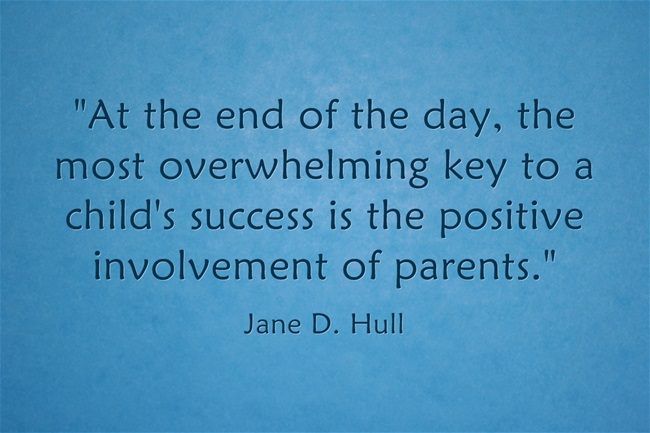 5/19  P:Head Start/Admin/Procedure Manual/Inkind/What is In-Kind?